РезюмеКоробко Марина ІванівнаМета : здобуття посади офіс-менеджераДата народження: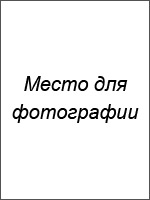 Місто:Сімейний стан:Телефон:E-mail: Освіта:Вища (очна) Державний Університет (2002-2007 р.р.)Спеціальність: кадровий облік та управління персоналомДосвід роботи:Додаткова інформація:Знання іноземних мов: англійська розмовнаВолодіння комп'ютером: на рівні досвідченого користувача (офісні програми, підприємство, Інтернет)Особисті якості: відповідальність, уважність, комунікабельність, вміння працювати з великою кількістю інформації , стресостійкість.Рекомендації з попереднього місця роботи:ТОВ «Валенсія Схід»Генеральний директор: Васильєв Семен Ігоровичт. +3 - xxx - xxx - xx - xxОчікуваний рівень зарплати: 25 000 грн.Готова розпочати роботу найближчим часом.Шаблон резюме 04.02.2011 - т. часТОВ «Валенсія Схід»Посада: офіс-менеджерПосадові обов'язки:обробка вхідних документівробота з телефоном, факсом, електронною поштоюзустріч відвідувачів, розподіл дзвінків02.05.2009-04.08.2011ТОВ «Омега 2»Посада: помічник керівникаПосадові обов'язки:складання робочого графіка керівникаробота з телефоном, факсом, електронною поштоюзустріч відвідувачів офісу